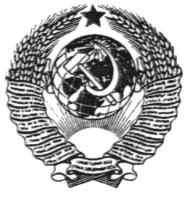 ГОСУДАРСТВЕННЫЙ СТАНДАРТ СОЮЗА ССРСИСТЕМА ПОКАЗАТЕЛЕЙ КАЧЕСТВА ПРОДУКЦИИ. СТРОИТЕЛЬСТВОМАСТИКИ КРОВЕЛЬНЫЕ И ГИДРОИЗОЛЯЦИОННЫЕНОМЕНКЛАТУРА ПОКАЗАТЕЛЕЙГОСТ 4.222-83ГОСУДАРСТВЕННЫЙ КОМИТЕТ СССР ПО ДЕЛАМ СТРОИТЕЛЬСТВАРАЗРАБОТАН Министерством промышленности строительных материалов СССРИСПОЛНИТЕЛИВ. А. Лопатин; канд. техн. наук; А. Р. Нуралов, канд. техн. наук; З. П. Гнидкина; В. А. Курилина; М. М. Тарелова; Л. М. ЛейбенгрубВНЕСЕН Министерством промышленности строительных материалов СССРЗам. министра В. Я. СидоровУТВЕРЖДЕН И ВВЕДЕН В ДЕЙСТВИЕ Постановлением Государственного комитета СССР по делам строительства от 21 декабря 1982 г. № 294ГОСУДАРСТВЕННЫЙ СТАНДАРТ СОЮЗА ССРСистема показателей качества продукции.СтроительствоМАСТИКИ КРОВЕЛЬНЫЕ И ГИДРОИЗОЛЯЦИОННЫЕ	ГОСТНоменклатура показателей	 4.222-83Quality ratings system. Building Roofings and hydroinsulatings mastics. Nomenclature of characteristicsПостановлением Государственного комитета СССР по делам строительства от 21 декабря 1982 г. № 294 срок введения установленс 01.07.83Настоящий стандарт распространяется на кровельные и гидроизоляционные мастики (далее - мастики), предназначенные для устройства рулонных и мастичных кровель, гидро- и пароизоляции зданий и сооружений, и устанавливает номенклатуру показателей их качества для применения при:разработке стандартов, технических условий и других нормативных документов;выборе оптимального варианта нового вида мастики;аттестации продукции, прогнозировании и планировании ее качества;разработке систем управления качеством;составлении отчетности и информации о качестве.Стандарт не распространяется на мастики, предназначенные для герметизации стыков строительных конструкций.Нормы, требования и методы контроля показателей качества должны устанавливаться соответствующими стандартами или техническими условиями на отдельные виды мастик.Настоящий стандарт разработан на основе и в соответствии с ГОСТ 4.200-78.1. НОМЕНКЛАТУРА ПОКАЗАТЕЛЕЙ КАЧЕСТВА1.1. Номенклатура показателей качества мастик по критериям, единицы измерения и их условные обозначения приведены в табл. 1.Таблица 11.2. Для отдельных видов мастик при соответствующем обосновании номенклатура показателей качества может быть изменена (увеличена или сокращена).2. ПРИМЕНЯЕМОСТЬ КРИТЕРИЕВ И ОСНОВНЫХ ПОКАЗАТЕЛЕЙ КАЧЕСТВА2.1. Применяемость критериев качества (стабильность показателей качества, экономическая эффективность, конкурентоспособность на внешнем рынке) в зависимости от вида решаемых задач должна соответствовать ГОСТ 4.200-78, а применяемость показателей качества по критерию технический уровень - табл. 2.2.2. Показатели качества, обозначенные в табл. 1 номерами 1.1.3, 1.1.5, 1.1.13 и 1.1.15, должны применяться для всех мастик.2.3. Применяемость остальных показателей качества мастик в соответствии с их группами по назначению и виду основных исходных компонентов приведена в табл. 3.Таблица 2Примечание. Знак «+» означает применяемость соответствующих показателей качества, знак «-» - неприменяемость, знак «» - ограниченную применяемость.2.3. Применяемость показателей качества для мастик, не указанных в табл. 3 (вновь разрабатываемых или осваиваемых), принимается по аналогии с применяемостью показателей качества мастик того же функционального назначения.Таблица 3Примечание. Знак «+» означает применяемость соответствующих показателей качества, знак «-» - неприменяемость, знак «» - ограниченную применяемость.Наименование критерия, показателя качества, единица измеренияУсловное обозначение показателя качества1. Технический уровень1.1. Показатели назначения1.1.1. Теплостойкость, С-1.1.2. Температура размягчения, СТм1.1.3. ГибкостьГ1.1.4. Адгезия, Па (кгс/см2)А1.1.5. Водопоглощение за 24 ч по массе, %W1.1.6. Глубина проникания иглы, десятые доли миллиметра-1.1.7. Предел прочности при разрыве, Па (кгс/см2)1.1.8. Относительное удлинение, %1.1.9. Относительное остаточное удлинение, %1.1.10. Условное время вулканизации или отверждения, чfвк или fотв1.1.11. Плотность, кг/м3 (г/см3)1.1.12. Время высыхания, чtвыс1.1.13. Динамическая вязкость, Пас, или условная вязкость, с1.1.14. Склеивающая способность (расщепление - разрыв по материалу), %-1.1.15. Водонепроницаемость, Па (ати)Вн1.1.16. Содержание воды, %Х1.1.17. Содержание наполнителя, %Н1.1.18. Содержание сухого остатка, %И1.1.19. БиостойкостьБ1.2. Показатели технологичности1.2.1. Удельная трудоемкость изготовления, чел-ч/тТи1.2. Удельная материалоемкость, кг/тМу1.2.3. Удельная энергоемкость, кВт/тЭ1.2.4. Степень механизации и автоматизации, %Ми1.3. Показатели транспортабельности1.3.1. Масса упаковки, кгМ1.3.2. Материалоемкость упаковки, кг/тМуп1.3.3. Трудоемкость упаковки, чел-ч/тТу1.4. Показатели сохраняемости1.4.1. Гарантийный срок хранения, месТх1.4.2. Условия хранения-1.5. Эргономические показатели1.5.1. Уровень токсичности, мг/м3Уток1.6. Эстетические показатели1.6.1. Однородность по внешнему виду-1.6.2. Цвет мастики-2. Стабильность показателей качества2.1. Показатели однородности (среднее квадратическое отклонение):S2.1.1. ВодопоглощенияSW2.1.2. Предела прочности при разрыве2.1.3. Относительного остаточного удлинения2.1.4. ПлотностиSp2.2. Внутризаводской брак, %-2.3. Объем зарекламированной продукции в общем объеме, %-3. Экономическая эффективность3.1. Себестоимость, руб./ед. продукцииС3.2. Рентабельность, %Р3.3. Годовой экономический эффект, получаемый в народном хозяйстве, руб.Ээф3.4. Удельные капитальные вложения в производство, руб./ед. продукции4. Конкурентоспособность на внешнем рынке4.1. Патентно-правовые показатели4.1.1. Показатели патентной чистотыПч4.1.2. Показатели патентной защитыПз4.1.3. Наличие экспорта-Основные Основные виды решаемых задачОсновные виды решаемых задачОсновные виды решаемых задачОсновные виды решаемых задачОсновные виды решаемых задачОсновные виды решаемых задачпоказатели качестваРазработка стандартов и технических условийВыбор оптимального варианта нового вида мастикАттестация продукцииПрогнозирование и планирование качества продукцииРазработка систем управления качеством продукцииОтчетность и информация о качестве продукцииПоказатели назначения+++Показатели технологичности+++---Показатели транспортабельности+++-Показатели сохраняемости+++-Эргономические показатели+++---Эстетические показатели++++--Шифр показателя качестваМастики для приклеивания рулонной кровли, гидро и пароизоляцииМастики для приклеивания рулонной кровли, гидро и пароизоляцииМастики для приклеивания рулонной кровли, гидро и пароизоляцииМастики для приклеивания рулонной кровли, гидро и пароизоляцииМастики для приклеивания рулонной кровли, гидро и пароизоляцииМастики для приклеивания рулонной кровли, гидро и пароизоляцииМастики для приклеивания рулонной кровли, гидро и пароизоляцииМастики для приклеивания рулонной кровли, гидро и пароизоляцииМастики для приклеивания рулонной кровли, гидро и пароизоляцииМастики для устройства мастичных кровель, гидро- и пароизоляцииМастики для устройства мастичных кровель, гидро- и пароизоляцииМастики для устройства мастичных кровель, гидро- и пароизоляцииМастики для устройства мастичных кровель, гидро- и пароизоляцииМастики для устройства мастичных кровель, гидро- и пароизоляцииМастики для устройства мастичных кровель, гидро- и пароизоляцииМастики для устройства мастичных кровель, гидро- и пароизоляцииМастики для устройства мастичных кровель, гидро- и пароизоляцииБитумныеБитумно-резиновыеБитумно-полимерныеБитумно-полимерные эмульсионныеПолимерныеДегтевыеДегте-полимерныеБитумно-эмульсионныеНа других видах вяжущих или их смесяхБитумныеБитумно-резиновыеБитумно-полимерныеБитумно-эмульсионныеПолимерныеДегтевыеДегте-полимерныеНа других видах вяжущих или их смесях1.1.1++++++1.1.2++--++-++-++1.1.4++++++++1.1.6-----------1.1.7++++++++++++++++1.1.8-+-------+--1.1.9---------+--1.1.10----+-----+-1.1.11--------+-------+1.1.12---------------1.1.14+++++++-------1.1.16-----++-+---+1.1.17+-++1.1.18---++----+-1.1.19++++--+++++--